6.18.1-01_210521-321.05.2021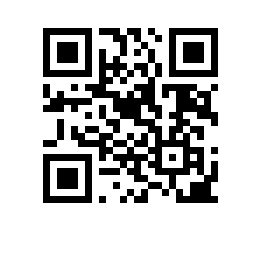 О составе государственной экзаменационной комиссии по проведению государственной итоговой аттестации студентов образовательной программы  факультета   и секретарях государственной экзаменационной комиссииПРИКАЗЫВАЮ:Утвердить государственную экзаменационную комиссию (далее – ГЭК) по проведению государственной итоговой аттестации студентов   курса образовательной программы   , направления подготовки ,  факультета ,  формы обучения в составе Президиума ГЭК и локальных ГЭК, а также секретарей Президиума ГЭК и локальных ГЭК.Утвердить состав Президиума ГЭК: председатель Президиума ГЭК - члены Президиума ГЭК:- , - , ,- , ,- , ,секретарь Президиума ГЭК –- , .Утвердить локальные ГЭК по защите выпускных квалификационных работ:3.1. Локальная ГЭК №1:председатель локальной ГЭК №1 − Сачкова М.Е., доктор психологических наук, профессор кафедры общей психологии факультета психологии института общественных наук (ИОН) ФГБОУ ВО «Российская академия народного хозяйства и государственной службы при Президенте РФ»,члены локальной ГЭК №1:- Иванов А.А., Специалист научно-методического отдела, ООО "Эйчти Лаб»,- Балезина М.Е., Junior research fellow Central European University,- Латыпова А.Д., аналитик по восприятию продуктов и услуг ПАО «Мегафон»,- Котова М.В., кандидат психологических наук, старший сотрудник центра социокультурных исследований НИУ ВШЭ,- Штроо В.А., кандидат психологических наук, доцент, профессор департамента психологии НИУ ВШЭ,- Ефремова М.В., кандидат психологических наук, доцент, ведущий научный сотрудник центра социокультурных исследований НИУ ВШЭ,секретарь локальной ГЭК №1 – Климочкина А.Ю., преподаватель департамента психологии НИУ ВШЭ;3.2. Локальная ГЭК №2:председатель локальной ГЭК №2 – Сачкова М.Е., ,члены локальной ГЭК №2:- Агадуллина Е.Р., кандидат психологических наук, доцент, научный сотрудник департамента психологии НИУ ВШЭ,- Рябиченко Т.А., кандидат психологических наук, доцент, старший научный сотрудник международной лаборатории исследований социальной интеграции НИУ ВШЭ,- Ткаченко Н.В., кандидат психологических наук, доцент кафедры этнопсихологии и психологических проблем поликультурного образования факультета социальной психологии ФГБОУ ВО «Московский государственный психолого-педагогический университет»,- Аверьянов А.И., кандидат педагогических наук, доцент кафедры психологии личности и дифференциальной психологии, проректор по воспитательной и социальной работе НОЧУ ВО «Московский институт психоанализа»,- Сауткина Е.В., PhD, профессор департамента психологии НИУ ВШЭ, секретарь локальной ГЭК № 2 – Прусова И.С., стажер-исследователь департамента психологии НИУ ВШЭ.3.3. Локальная ГЭК №3:председатель локальной ГЭК №3 – Марцинковская Т.Д., ,члены локальной ГЭК №3:- Молчанова О.Н., кандидат психологических наук, доцент, профессор департамента психологии НИУ ВШЭ,- Скворцов А.А., кандидат психологических наук, доцент департамента психологии НИУ ВШЭ,- Цыганкова П.В., кандидат психологических наук, доцент кафедры клинической психологии РНИМУ им. Пирогова, - Жуйкова Е.Б., преподаватель кафедры психологии личности ФБОУ ВО «Российский государственный гуманитарный университет», - Станковская Е.Б., кандидат психологических наук, доцент департамента психологии НИУ ВШЭ,секретарь локальной ГЭК № 3 – Володина М.А., кандидат биологических наук, младший научный сотрудник института когнитивный нейронаук НИУ ВШЭ.3.4. Локальная ГЭК №4:председатель локальной ГЭК №4 – Спиридонов В.Ф., ,члены локальной ГЭК №4:- Чумакова М.А., кандидат психологических наук, доцент департамента психологии НИУ ВШЭ,- Ишанов С.А., стажер-исследователь международной лаборатории позитивной психологии личности и мотивации, преподаватель департамента психологии НИУ ВШЭ,- Парамонова Е.С., руководитель психологической службы ГБОУ СОШ №1532, - Крестиничева К.А., педагог-психолог ГБОУ СОШ №1532, - Щебетенко С.А., доктор психологических наук, профессор департамента психологии НИУ ВШЭ,секретарь локальной ГЭК №4 – Казанков Виталий Игоревич, Менеджер департамента психологии НИУ ВШЭ.3.5. Локальная ГЭК №5:председатель локальной ГЭК №5 – Марцинковская Т.Д., ,члены локальной ГЭК №5:- Климочкина А.Ю., преподаватель департамента психологии НИУ ВШЭ,- Болотова А.К., доктор психологических наук, профессор департамента психологии НИУ ВШЭ,- Михайлова Н.С., педагог-психолог ГБОУ СОШ №1532, - Брушлинский И.М., педагог-психолог ГБОУ СОШ №1532, - Антонова А.В., PhD, старший преподаватель департамента психологии НИУ ВШЭ,секретарь локальной ГЭК №5 – Шаповалов Роман Алексеевич, Стажер-исследователь центра фундаментальной и консультативной персонологии НИУ ВШЭ.3.6. Локальная ГЭК №6:председатель локальной ГЭК №6 – Марцинковская Т.Д., ,члены локальной ГЭК №6:- Золотарева А.А., кандидат психологических наук, старший научный сотрудник международной лаборатории позитивной психологии личности и мотивации НИУ ВШЭ,- Кургинян С.С., кандидат психологических наук, доцент департамента психологии НИУ ВШЭ,- Голзицкая А.А., младший научный сотрудник лаборатории консультативной психологии и психотерапии ФГБНУ «ПИ РАО», - Аникина В.Г., кандидат психологических наук, доцент кафедры общей психологии, заместитель директора по учебной работе Института экспериментальной психологии ФГБОУ ВО «Московский государственный психолого-педагогический университет», - Нартова-Бочавер С.К., Доктор психологических наук, профессор департамента психологии НИУ ВШЭ, секретарь локальной ГЭК №6 – Иванова Анна Александровна, преподаватель департамента психологии НИУ ВШЭ.3.7. Локальная ГЭК №7:председатель локальной ГЭК №7 – Спиридонов В.Ф., ,члены локальной ГЭК №7:- Гулевич О.А., доктор психологических наук, профессор департамента психологии НИУ ВШЭ,- Измагурова В.Л., кандидат психологических наук, ученый секретарь факультета социальных наук НИУ ВШЭ,- Миронова О.И., доктор психологических наук, профессор департамента психологии НИУ ВШЭ,- Дегтярев П.А., эксперт «ЭКОПСИ Консалтинг», - Шатров Ю.И., руководитель практики Digital Assessment «ЭКОПСИ Консалтинг», - Гурский В.О., Аналитик «Playwell Limited», секретарь локальной ГЭК №7 – Казанков Виталий Игоревич, Менеджер департамента психологии НИУ ВШЭ.3.8. Локальная ГЭК №8:председатель локальной ГЭК №8 – Спиридонов В.Ф., ,члены локальной ГЭК №8:- Фаликман М.В., доктор психологических наук, профессор, руководитель департамента психологии НИУ ВШЭ,- Козлов Д.Д., старший преподаватель департамента психологии НИУ ВШЭ,- Корнеев А.А., кандидат психологических наук, старший научный сотрудник лаборатории нейропсихологии факультета психологии МГУ имени М.В. Ломоносова, - Билькова М.Н., UX исследователь, ООО "ВКонтакте", - Стакина Ю.М., кандидат психологических наук, старший преподаватель департамента психологии НИУ ВШЭ,секретарь локальной ГЭК №8 – Павлова А.А., старший преподаватель департамента психологии НИУ ВШЭ.